Closing Activity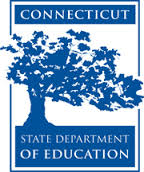 Connecticut Core Standards for MathematicsGrades 6–12Systems of Professional LearningConnecticut Core Standards Systems of Professional Learning The material in this guide was developed by Public Consulting Group in collaboration with staff from the Connecticut State Department of Education and the RESC Alliance. The development team would like to specifically thank Ellen Cohn, Charlene Tate Nichols, and Jennifer Webb from the Connecticut State Department of Education; Leslie Abbatiello from ACES; and Robb Geier, Elizabeth O’Toole, and Cheryl Liebling from Public Consulting Group. The Systems of Professional Learning project includes a series of professional learning experiences for Connecticut Core Standards District Coaches in English Language Arts, Mathematics, Humanities, Science, Technology, Engineering, Mathematics (STEM), and Student/Educator Support Staff (SESS).Participants will have continued support for the implementation of the new standards through virtual networking opportunities and online resources to support the training of educators throughout the state of Connecticut.Instrumental in the design and development of the Systems of Professional Learning materials from PCG were: Sharon DeCarlo, Debra Berlin, Jennifer McGregor, Judy Buck, Michelle Wade, Nora Kelley, Diane Stump, and Melissa Pierce. Published 2014. Available online at http://ctcorestandards.org/Session at-a-GlanceClosing Activities (10 minutes)Participants will discuss Next Steps and complete a Post-Assessment and an online Session Evaluation. Supporting Documents:Post-Assessment Session Evaluation (online)PowerPoint Slides:74-77Session ImplementationModule 3Facilitator GuideFocus on Teaching and Learning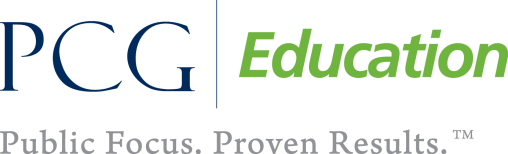 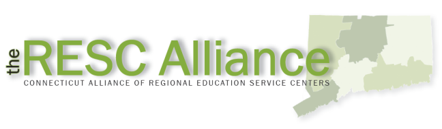 Closing ActivitiesClosing ActivitiesSlide 74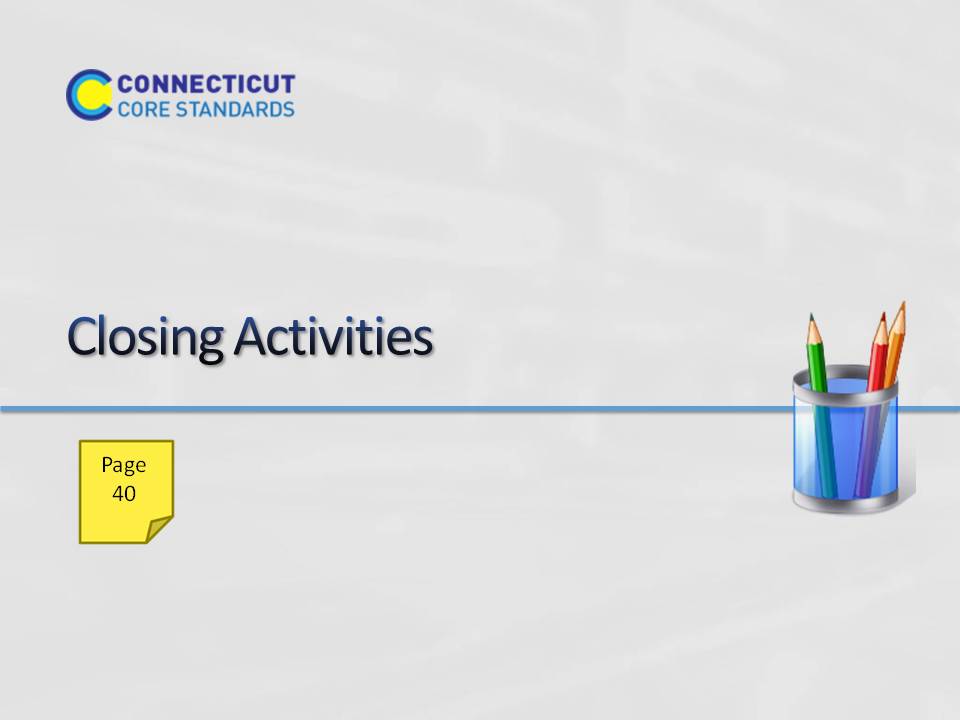 Participants will discuss Next Steps, complete a Post-Assessment and an online Session Evaluation. Closing ActivitiesClosing Activities Time: 10 minutesSupporting Documents:Post-Assessment Session Evaluation (online)Section 8 at a Glance:1. Review the Module 3 Outcomes.2. Have participants complete the Post-Assessment.Participants will discuss Next Steps, complete a Post-Assessment and an online Session Evaluation. Closing ActivitiesClosing Activities Time: 10 minutesSupporting Documents:Post-Assessment Session Evaluation (online)Section 8 at a Glance:1. Review the Module 3 Outcomes.2. Have participants complete the Post-Assessment.Slide 75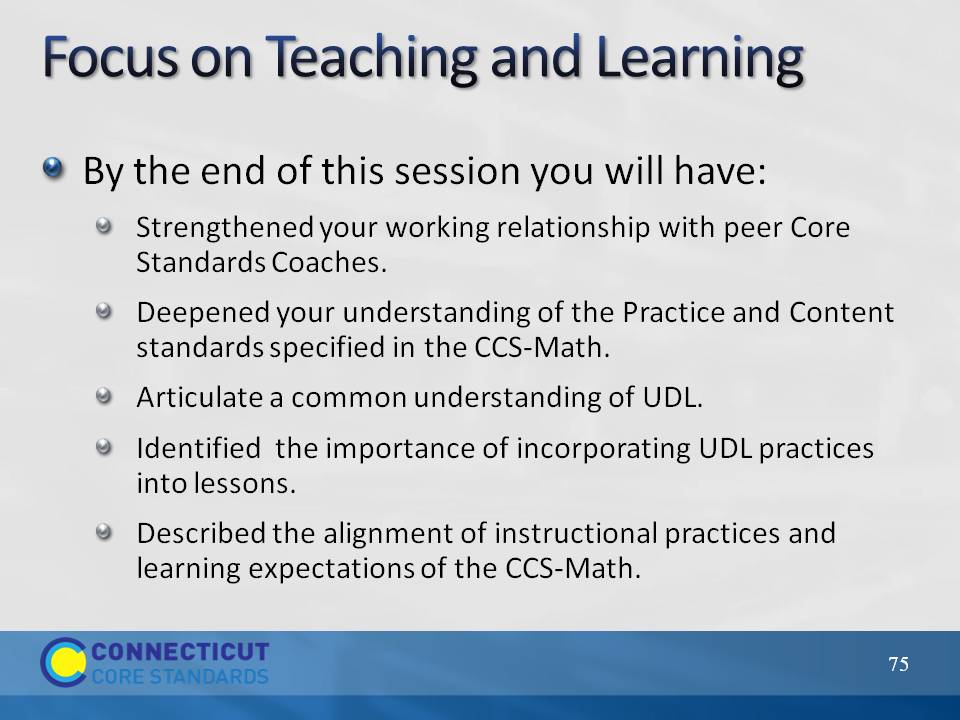 Review the outcomes for the day. Review the outcomes for the day. Slide 76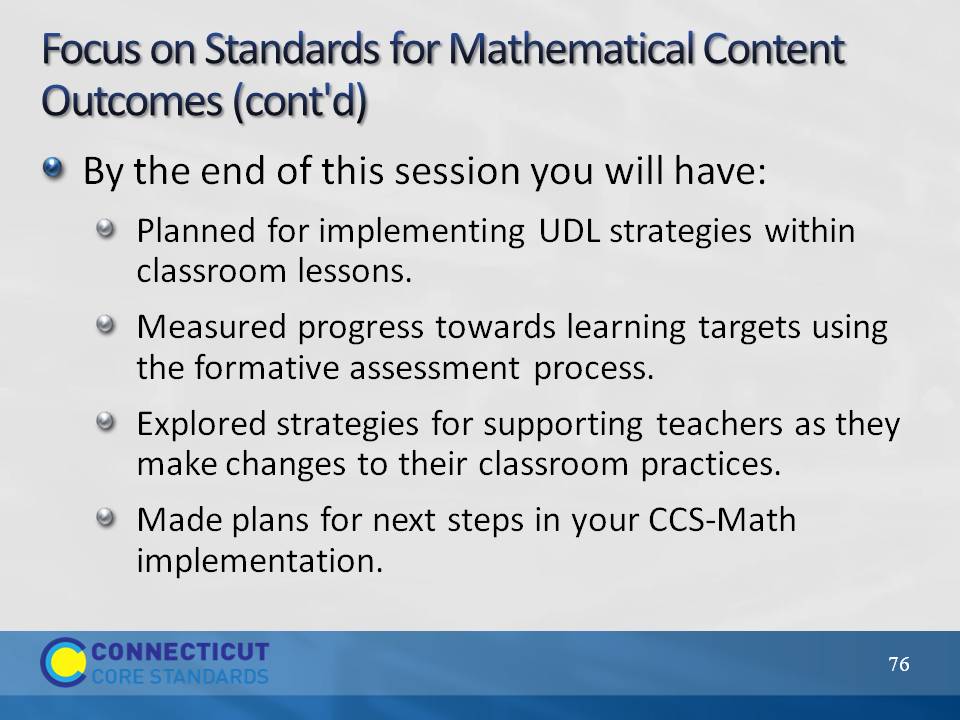 Review the outcomes for the day, continued. Review the outcomes for the day, continued. Slide 77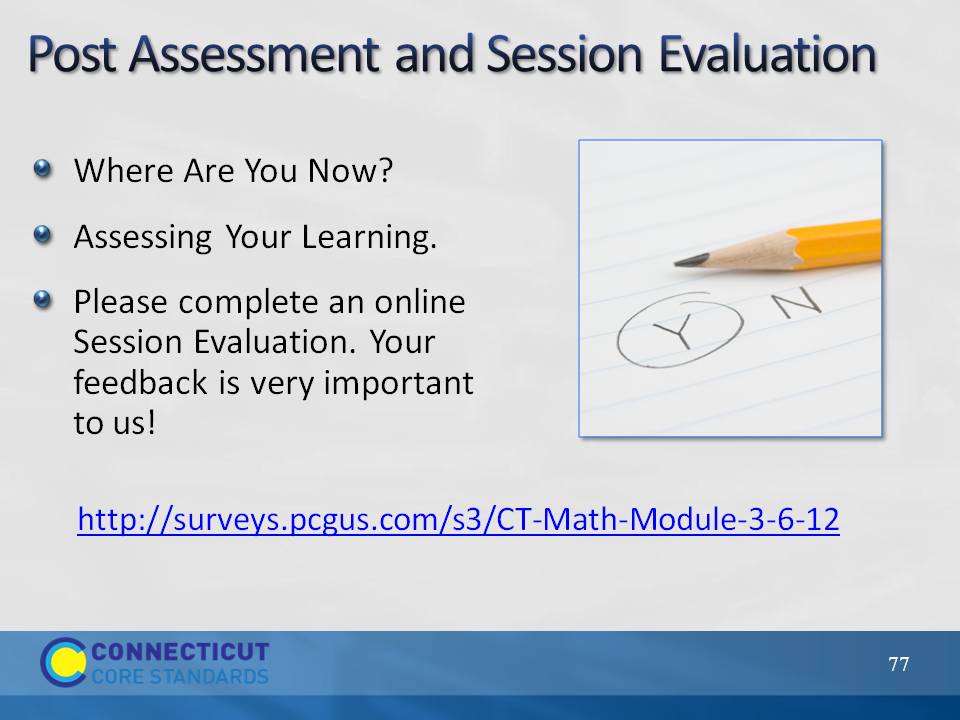 This Post-Assessment is the same as the Pre-Assessment they took in the beginning of the session. This assessment is to gauge their learning based on the activities of the full day session.This Post-Assessment is the same as the Pre-Assessment they took in the beginning of the session. This assessment is to gauge their learning based on the activities of the full day session.